J.A. Williams High School Course Outline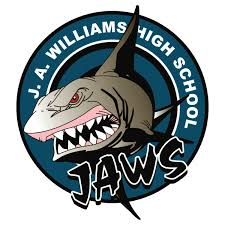 ENGLISH 20-2Instructor’s Name: Mrs. Jenna GaberelSchool’s Phone Number: 780-623-4271Instructor’s Email Address: jenna.gaberel@nlsd.ab.caSUPPLIESNotebook (binder)Journal (duotang or coil scribbler)Pens and pencils*You will be required to keep a journal for this class. The journal is a notebook separate from your English binder. It is your responsibility to keep it up to date. Your journal will be a formative assessment. COURSE OBJECTIVESStudents will listen, speak, read, write, view and represent to explore thoughts, feelings and experiences.Students will listen, speak, read, write, view and represent to comprehend and respond personally and critically to oral, print, and other media texts.Students will listen, speak, read, write, view and represent to manage ideas and information.Students will listen, speak, read, write, view and represent to create oral, print, visual and multimedia texts, and enhance the clarity and artistry of communication. Students will listen, speak, read, write, view and represent to respect, support and collaborate with others.TIMELINE OF CONTENTUnit 1: Identity Multi-genre Unit 			September/OctoberUnit 2: Novel Study: Of Mice and Men 		October/NovemberUnit 3: Modern Drama: The Crucible 		November/DecemberUnit 4: Film Study: Avatar 				DecemberUnit 5: Exam prep 					January(Focus on reading comprehension and essay writing) COURSE EVALUATIONFormative Assessment: This category consists of assignments that allow students to learn and understand a particular concept but are not graded. Assignments will be evaluated to determine each student’s level of understanding of the given concept. Summative Assessment: This category consists of assessments that are recorded and graded to determine the student’s average in the course. Summative assessments will include major writing assignments, reading comprehension, group projects, unit exams, and the final exam.Creating			35%Comprehending		35%Collaborating			5%Final Exam 			25%EXPECTATIONSStudents are expected to come to class prepared and on time. Lates will not be tolerated. Habitual tardiness (exceeding 5 lates) will result in noon hour detention. It is expected that in the classroom, you exercise common sense and maturity. Swearing will not be tolerated. It is expected that you will take responsibility for all actions. You are expected to take ownership of your learning. If you do not understand something, please communicate with me and we can discuss a solution. If you miss a class, you are fully responsible for finding out specifically what you missed from another student in the class and be prepared to participate in the next class. I can also be contacted by email, or you can phone the school and request notes from the class you missed. All exams, quizzes, assignments, and projects are to be written on the scheduled day unless prior arrangements have been made. All assignments are due by January 25, 2019 or marks will be 0. If the absence was excusable, it is the responsibility of the students to complete any missed work and hand it in to the teacher in a timely manner. Three days to make up missed assessments (all summative quizzes, tests, writing assessments) will be provided per semester and will be called Zero Days on the school calendar.Students must do the assessment on the day provided in order to make up any missing assessments. A mark of 0% will remain in power school until the assessment is complete. After the provided make up days have passed opportunity to make up missing assessments will not be provided.Parents will be notified about missed assessments and opportunities to make up those grades.Opportunity to redo assessments for a better grade will also be provided on those make-up days. The most current grade achieved on an assessment will be the grade provided in power school, even if it is lower.ELECTRONIC DEVICESCell phones are not permitted in the classroom. There will be times when the teacher requests the use of phones as a learning tool. If cell phone use in the classroom becomes a consistent problem, students will be required to turn in their cell phones at the beginning of class and it will be returned to them at the end of class.Music is permitted in the classroom during individual work time only. Headphones are not to be in during instruction, discussion, or presentations. 